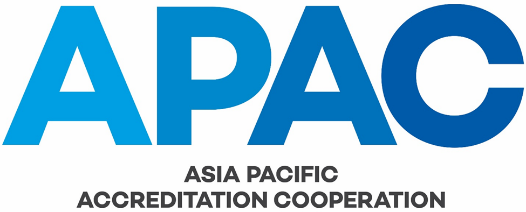 POSITION DETAILSINTRODUCTION<Insert brief description of:Method of appointmentAny restrictions on maintaining the appointmentWho the post-holder principally works with to fulfil his/her responsibilitiesAny other relevant information>ROLES AND RESPONSIBILITIES<List the key roles and responsibilities of the post>KEY POSITION ACTIVITIES <In the following Table, list the key activities that the post-holder is expected to carry out to fulfil their responsibilities, the time anticipated and the frequency>AMENDMENT TABLEThis table provides a summary of the changes to the document with this issue.Position title:APAC <Insert position title> Reports to:APAC <Insert body or position>Position term:<Insert term> yearsActivityTime Commitment Frequency <Activity 1><xx hours/days><Frequency><Activity 2><xx hours/days><Frequency>Section(s)Amendment(s)AllNew issue on establishment of APAC.  End